Школьный образовательный туристский маршрут«Любимый город»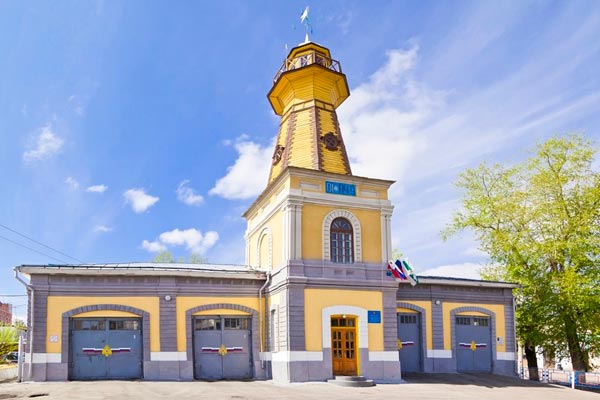 Описание маршрутаОписание маршрутаНазвание школьного образовательного туристского маршрута«Любимый город» (обзорная экскурсия по городу Кургану)Целевая аудиторияОбучающиеся начального и среднего школьного звенаКлючевые направления#История#Традиции#Роднойкрай#Наследие#Отечество#Исследователи#КультураВозможная интеграция в образовательные программыОбразовательные программы основного общего образования по предметам история, региональный компонент - историческое краеведение;дополнительные общеобразовательные программы туристско-краеведческой, художественной направленностейПрограмма воспитания/воспитательной работыДоступность для детей с ОВЗДоступно в составе смешанных группСезонностьВсесезонныйПродолжительность маршрута1 деньНаселенные пункты маршрута и (или) ключевые объекты (точки) маршрутаЦарево городище - Привокзальная площадь – Памятник Л. Красину - архитектурные памятники ул. Советской (бывшей Дворянской), Куйбышева (Троицкой), Климова (Береговой). – Троицкая площадь (пожарная каланча, филармония, Святотроицкий храм) – площадь им. Ленина (храм Александра Невского, Дворец детского (юношеского) творчества, Курганский областной театр драмы, здания мэрии и Правительства Курганской области)Цели маршрутаСоздание условий для знакомства детей с историческими, культурными памятниками областного центраОбразовательные задачи маршрута- расширить знания младших школьников о родном городе;- развивать познавательный интерес к истории, культуре родного края;- воспитывать любовь к малой родине, гордость за выдающихся земляковПрограмма маршрутаАвтобусная экскурсия «Любимый город» самая популярная и востребованная. Маршрут её проходит по историческому центру Кургана. Участников ждет увлекательный рассказ о памятниках архитектуры и достопримечательностях города, значимых событиях и именах известных людей, оставивших свой след в истории. Одно из мест экскурсионного показа – культурно-исторический комплекс «Парк «Царёво городище». Экскурсовод расскажет об основателе города Тимофее Невежине и первых жителях слободы. Посещение Царёва городища завершает экскурсию «Любимый город».Карта маршрута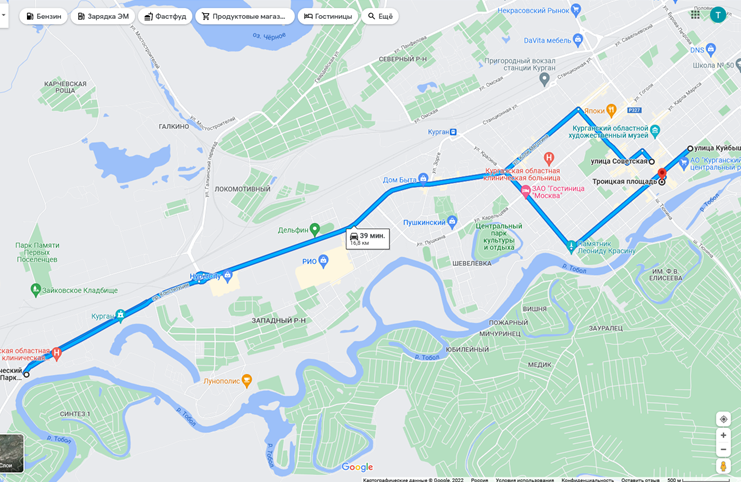 УМКДополнительные условияПредварительная запись https://clck.ru/sU2MK